ΔΕΛΤΙΟ ΤΥΠΟΥΘΕΜΑ : «Επούλωση λάκκων από τα συνεργεία  Π.Ε.Μεσσηνίας »Η Περιφέρεια θα προβεί σε επούλωση λάκκων στις περιοχές από Σωτηριάνικα έως Αλτομιρά Δυτικής Μάνης  . Οι εργασίες θα  πραγματοποιηθούν  την 8η  Απριλίου 2022 και ώρα 08:00 π.μ. έως 15:00 μ.μ.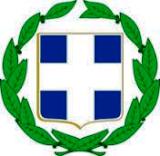 Καλαμάτα,        07/04/2022ΕΛΛΗΝΙΚΗ ΔΗΜΟΚΡΑΤΙΑΠΕΡΙΦΕΡΕΙΑ ΠΕΛΟΠΟΝΝΗΣΟΥΠΕΡΙΦΕΡΕΙΑΚΗ ΕΝΟΤΗΤΑ ΜΕΣΣΗΝΙΑΣΓΡΑΦΕΙΟ ΑΝΤΙΠΕΡΙΦΕΡΕΙΑΡΧΗ Ταχ. Δ/ση: Ψαρών 15, Καλαμάτα Ταχ. Κωδ.: 241 31✆ Τηλέφωνο: 27213 61422 E-mail: antiperiferiarxis@gmail.com Καλαμάτα,        07/04/2022